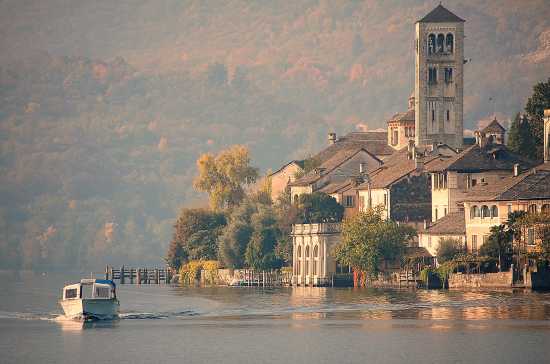 Quota individuale   € 60,00      (Quota valida per un minimo di 40 pax) ORGANIZZAZIONE TECNICA: Organizzazione Tecnica :  Canella Tours- All Travel SrlLa quota comprende:Viaggio in BusVisita libera di Orta e dell’Isola Traversata in battelloCena in RistoranteAssicurazione AccompagnatoreLa quota non ComprendeEventuali altri ingressi – Extra personali Sede di Novara tel. 0321-6751053  fax 0321/6751041 etsi@cislnovara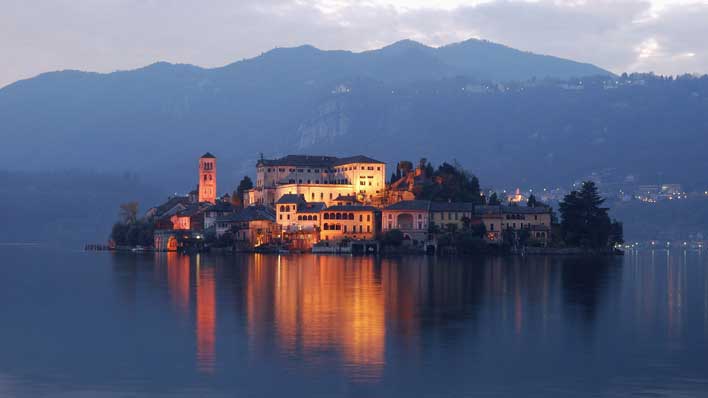 Ritrovo dei partecipanti nel tardo pomeriggio e partenza per il Lago d’Orta.Breve passeggiata tra i suggestivi vicoli tortuosi dell’antico Borgo, sino a giungere nella colorata piazzetta ricca di botteghe artigiane e deliziosi negozi. 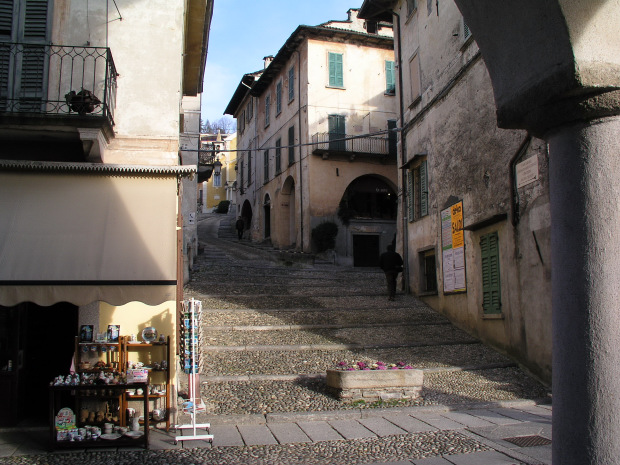  Dalla piazza parte la salita della “Motta” che porta alla parrocchiale della Maria Assunta (1485) e durante il percorso si possono ammirare  interessanti edifici storici tra cui palazzo GemelliTempo a disposizione per gli acquisti o per le visite individuali Verso le 18.45  ritrovo dei partecipanti  nella piazzetta e partenza con il Battello verso l’Isola San Giulio .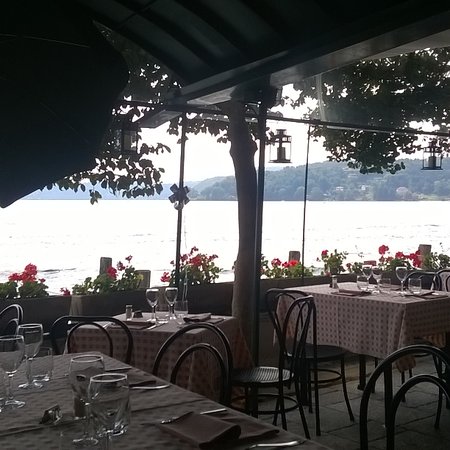 La prima cosa che vi affascinerà è l'elegante Basilica romanica a cui si accede da una scalinata, la troverete davanti a voi appena sbarcati. Dopo la visita alla Basilica di San Giulio potrete incamminarvi lungo la stradina che segue il perimetro dell'isola, ecco un susseguirsi di palazzi e dimore, un tempo occupate totalmente da canonici, oggi proprietà private o di enti. Oltre ai palazzi, ecco corti e giardini ricchi di verde. Cena in ristorante con menù tradizionale. Al termine partenza per il ritorno alle proprie sedi.